                                            IX International Children's Sports Games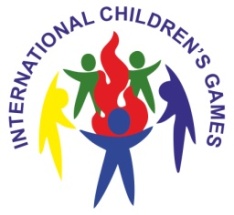                                                               Russia, ChitaMedallistsМедалисты_____________________________________________________________________________________Big race19-23 August 2019MedalNameGOLDMONGOLIANSILVERCHINABRONZERUSSIA / REPUBLIC OF BURYATIA